DESKRIPSI SINGKATMata kuliah Seminar Komunikasimemberikanpengetahuan, pemahaman, praktik, analisis, danevaluasi, penyusunan proposal penelitiandandiimplementasikansebagai proposal skripsi. Proposal penelitianakandipresentasikanolehmasing-masingmahasiswadalamsebuah forum.UNSUR CAPAIAN PEMBELAJARANMahasiswa dapat menyusun penelitian komunikasi di berbagai bidang kajian komunikasi meliputi hubungan masyarakat serta jurnalistik. Seminar ditekankan pada pembahasan mengenai aspek teoritis, konseptual dan metodologis, sehingga mahasiswa mampu merancang sebuah rencana penelitian bidang komunikasi yang didasari penguasaan konseptual dan metodologi.KOMPONEN PENILAIANKehadiranPresentasiKuisUjian Tengah SemesterUjianAkhir SemesterKRITERIA PENILAIANKehadiranPresentasiKuisUjian Tengah Semester UjianAkhir SemesterDAFTAR REFERENSICreswell, John W. (2012). PenelitianKualitatif Dan DesainRiset. Jakarta: PustakaPelajar.___________. (2012). Research Design, PendekatanKualitatif, Kuantitatif, dan Mixed. Jakarta: PustakaPelajar. Hamad, Ibnu. (2010). KomunikasisebagaiWacana. Jakarta: La Tofi Enterprise.Halim, Syaiful. (2013). Postkomodifikasi Media: Analisis Media TelevisidenganTeoriKritisdan Cultural Studies. Yogyakarta: Jalasutra.__________. (2017). SemitokaDokumenter: MembongkarDekonstruksiMitos Media Dokumenter. Yogyakarta: Deepublish.Moleong, Lexy J. (2009).MetodologiPenelitianKualitatif. Bandung; RemajaRosdakarya.Rusmana, Dadan. (2010). FilsafatSemitoika. Jakarta: PustakaSetia.Fiske, John. (2010). Cultural and Communication Studies: SebuahPengantar Paling Komprehensif. Yogyakarta: Jalasutra.Littlejohn, Stephen W. dan Foss, Karen A. (2009).TeoriKomunikasi: Theories of  Human Communication. Jakarta: PenerbitSalembaHumanika.McQuail, Dennis. (1987). TeoriKomunikasi Massa: SuatuPengantar. Jakarta: PenerbitErlangga.Stanley J. Baran, Dennis K. Davis. (2009). Mass Communication Theory: Foundations, Ferment, and Future. Boston: Wadsworth Cangange Learning.RENCANA PEMBELAJARAN SEMESTER (RPS)DESKRIPSI TUGAS RUBRIK PENILAIAN(Keterangan: format umum adalah yang di bawah ini, namun Prodi dapat membuat format tersendiri, sesuai dengan penilaian yang akan dibuat. Misalnya untuk penilaian presentasi atau penilaian praktek memiliki rubrik yang berbeda, jadi bisa lebih dari 1 rubrik untuk setiap mata kuliah)PENUTUPRencana Pembelajaran Semester (RPS) ini berlaku mulai tanggal xx bulan tahun, untuk mahasiswa UPJ Tahun Akademik 2015/2016 dan seterusnya. RPS ini dievaluasi secara berkala setiap semester dan akan dilakukan perbaikan jika dalam penerapannya masih diperlukan penyempurnaan.STATUS DOKUMEN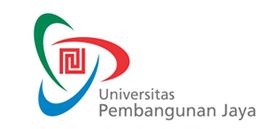 RENCANA PEMBELAJARAN SEMESTERF-0653F-0653RENCANA PEMBELAJARAN SEMESTERIssue/Revisi: RENCANA PEMBELAJARAN SEMESTERTanggal Berlaku: 1 Agustus 2017RENCANA PEMBELAJARAN SEMESTERUntuk Tahun Akademik: 2016/2017RENCANA PEMBELAJARAN SEMESTERMasa Berlaku: 4 (empat) tahunRENCANA PEMBELAJARAN SEMESTERJml Halaman: 7 halamanMata Kuliah: Seminar KomunikasiKode MK: COM 403Program Studi: IlmuKomunikasiPenyusun: Drs. SyaifulHalim, M.I.KomSks: 3 SksKelompok Mata Kuliah: MayorRANCANGAN PEMBELAJARAN SEMESTERRANCANGAN PEMBELAJARAN SEMESTERRANCANGAN PEMBELAJARAN SEMESTERRANCANGAN PEMBELAJARAN SEMESTERRANCANGAN PEMBELAJARAN SEMESTERRANCANGAN PEMBELAJARAN SEMESTERRANCANGAN PEMBELAJARAN SEMESTERMinggu ke-Sub CP-MK(KemampuanAkhir yang Diharapkan)IndikatorKriteria & Bentuk PenilaianMetode Pembelajaan (Estimasi Waktu)Materi Pembelajaran (Pustaka)Bobot Penilaian (%)(1)(2)(3)(4)(5)(6)(7)1,2Mahasiswa mampu memetakan rancangan penelitian, baik penelitian kuantitatif maupun penelitian kualitatif.Ketepatan menjelaskan pengertian metodologi;Ketepatan menjelaskan pengertian metodologi kuantitatif;Ketepatan menjelaskan pengertian metodologi kualitatif.Kriteria: Ketepatan dan PenguasaanBentukPenilaian:Tulisan rancangan proposalPresentasiKuliah dan Diskusi [TM: 2x 50”]53,4Mahasiswa mampu memetakan dan menyusun rancangan penelitian, mencakup objek penelitian, fokus  penelitian, dan metode penelitian.Ketepatan menjelaskan pengertian  objek penelitian dan mampu menentukan objek penelitian untuk proposalnya;Ketepatan menjelaskan pengertian fokus penelitian dan mampu menentukan fokus penelitian untuk proposalnya;Ketepatan menjelaskan pengertian metode penelitian dan mampu menentukan metode penelitian untuk proposalnya.Kriteria:Ketepatan dan PenguasaanBentuk Penilaian:Tulisan rancangan proposal;Presentasi.Kuliah dan Diskusi [TM: 2x 50”]205,6,7Mahasiswa mampu memetakan dan menyusun kerangka pemikiran dan tinjauan pustaka.Ketepatan menjelaskan pengertian kerangka pemikiran dan mampu menentukan kerangka pemikiran untuk proposalnya;Ketepatan menjelaskan pengertian tinjauan pustaka dan mampu menentukan tinjauan pustaka untuk proposalnya.Kriteria:Ketepatan dan PenguasaanBentuk Penilaian:Tulisan rancangan proposal;Presentasi.Kuliah dan Diskusi [TM: 2x 50”]25Evaluasi Tengah Semester : Melakukan validasi hasil penilaian, evaluasi dan perbaikan proses pembelajaran berikutnyaEvaluasi Tengah Semester : Melakukan validasi hasil penilaian, evaluasi dan perbaikan proses pembelajaran berikutnyaEvaluasi Tengah Semester : Melakukan validasi hasil penilaian, evaluasi dan perbaikan proses pembelajaran berikutnyaEvaluasi Tengah Semester : Melakukan validasi hasil penilaian, evaluasi dan perbaikan proses pembelajaran berikutnyaEvaluasi Tengah Semester : Melakukan validasi hasil penilaian, evaluasi dan perbaikan proses pembelajaran berikutnyaEvaluasi Tengah Semester : Melakukan validasi hasil penilaian, evaluasi dan perbaikan proses pembelajaran berikutnyaEvaluasi Tengah Semester : Melakukan validasi hasil penilaian, evaluasi dan perbaikan proses pembelajaran berikutnya9,10Mahasiswa mampu memetakan dan menyusun pendekatan penelitian, strategi penelitian, metode pengumpulan data, hingga metode analisis data.Ketepatan menjelaskan pengertian pendekatan penelitian dan mampu menentukan pendekatan penelitian untuk proposalnya;Ketepatan menjelaskan pengertian strategi penelitian dan mampu menentukan strategi penelitian untuk proposalnya;Ketepatan menjelaskan pengertian metode pengumpulan data dan metode analisis data, serta mampu menentukan metode pengumpulan data dan metode analisis data untuk proposalnya.Kriteria:Ketepatan dan PenguasaanBentukPenilaian:Tulisan rancangan proposal;Presentasi.Kuliah dan Diskusi [TM: 2x 50”]2011,12,13Mahasiswa memahami etika penulisan proposal.Ketepatan menjelaskan pengertian etika penulisan proposal;Mampu mengimplementasikan etika dalam penyusunan proposalnya.Kriteria:Ketepatan dan PenguasaanBentuk Penilaian:Tulisan rancangan proposal; Presentasi.Kuliah dan Diskusi [TM: 2x 50”]514,15Mahasiswa mampu menyusun dan mempresentasikan proposal penelitian di sebuah forum.Mampu menyusun proposal penelitian;Mampu mempresentasikan proposal penelitiannya di sebuah forum.Kriteria:Ketepatan dan PenguasaanBentuk Penilaian:Tulisan proposal penelitian; Presentasi.Presentasi[TM: 2x 50”]25EvaluasiAkhir Semester: MelakukanvalidasipenilaianakhirdanmenentukankelulusanmahasiswaEvaluasiAkhir Semester: MelakukanvalidasipenilaianakhirdanmenentukankelulusanmahasiswaEvaluasiAkhir Semester: MelakukanvalidasipenilaianakhirdanmenentukankelulusanmahasiswaEvaluasiAkhir Semester: MelakukanvalidasipenilaianakhirdanmenentukankelulusanmahasiswaEvaluasiAkhir Semester: MelakukanvalidasipenilaianakhirdanmenentukankelulusanmahasiswaEvaluasiAkhir Semester: MelakukanvalidasipenilaianakhirdanmenentukankelulusanmahasiswaEvaluasiAkhir Semester: MelakukanvalidasipenilaianakhirdanmenentukankelulusanmahasiswaMata Kuliah: Seminar KomunikasiKode MK: COM 403Mingguke: 1-6, 9-14Tugaske: 1Tujuan Tugas:Mahasiswa mampu memetakan dan menyusun proposal penelitian, serta mempresentasikannya (C6, A2, P2).Uraian Tugas:1. Menyusun proposal penelitian yang terdiri atas tiga bab: pendahuluan, tinjauan pustaka dan kerangka pemikiran; dan metodologi penelitian;2. Mempresentasikan proposal penelitian di sebuah forum, dengan menyiapkan materi b erupa slide dan paper.Memastikan rumusan masalah penelitian dan menentukan judul penelitian;Menyusun latar belakang masalah dan signifikasi penelitian;Menyusun matrik perbandingan penelitian terdahulu;Menyusun kerangka pemikiran, untuk menjelaskan keberadaan objek penelitian dan fokus penelitian dalam konteks Ilmu komunikasi.Menyusun metodologi penelitian, untuk menjelaskan pendekatan penelitian, paradigm penelitian, strategi penelitian, unit analisis atau key informan, metode pengumpulan data, dan metode analisis data.Mempresentasikannya di sebuah forum, baik dalam seminar di kelas atau seminar di luar kelas.Objek Garapan: Proposal PenelitianBentuk luaran:1. Proposal penelitian dengan kandungan dan sistematika penulisan mengacu pada aturan penyusunan skripsi;2. Penyelenggaraan seminar komunikasi dengan para mahasiswa sebagai penyaji dan mahasiswa di luar kelas Seminar Komunikasi sebagai peserta.Kriteria Penilaian:Sangat Kurang – Sangat BaikMata Kuliah: Seminar KomunikasiKode MK: COM 403Mingguke: 16Tugaske: 2Jenjang/GradeAngka/SkorDeskripsi/IndikatorKerja A  ≥ 86 Tugas sangat baik, mahasiswa memahami instruksi dengan benar, mampu merumuskan permasalahan penelitian dan menggunakan bahasa Indonesia yang baik dan benar.  B76-86 Tugas baik, mahasiswa memahami instruksi dengan benar, mampu merumuskan permasalahan penelitian dan menggunakan bahasa Indonesia yang baik dan benar. C61-75Tugas cukup baik, mahasiswa cukup memahami instruksi, cukup mampu merumuskan permasalahan penelitian dan menggunakan bahasa Indonesia yang baik dan benar. D41-60Tugas kurang baik, mahasiswa kurang memahami instruksi, kurang mampu merumuskan permasalahan penelitian dan bahasa Indonesia yang digunakan kurang baik.  E0- 40Tugas dikerjakan atau tidak sesuai dengan instruksi, mahasiswa sama sekali tidak memahami instruksi,  tidak mampu merumuskan permasalahan penelitian dan bahasa Indonesia yang digunakan bukanlah bahasa Indonesia yang baik dan benar. ProsesPenanggungJawabPenanggungJawabTanggalProsesNamaTandatanganTanggalPerumusanDrs. SyaifulHalim, M.I.KomPemeriksaan PersetujuanReni Dyanasari, S.I.Kom, M.SiPenetapanProf. EmirhadiSuganda, M.Sc